									Załącznik nr 2- Część 10		SZCZEGÓŁOWY OPIS PRZEDMIOTU ZAMÓWIENIADostawa i montaż urządzeń siłowni zewnętrznej oraz urządzeń zabawowych na terenie gminy GołdapCzęść 9- Dostawa i montaż urządzeń zabawowych na plac zabaw w miejscowości BroniszePrzedmiotem zamówienia jest dostawa i montaż urządzeń zabawowych na plac zabaw w miejscowości Bronisze (dz. nr. 176/72 obręb Górne), tj.: 1) urządzenie zabawowe- huśtawka ważka pojedyncza2) urządzenie zabawowe- równoważnia Ze względu na specyfikę przedmiotu zamówienia, Zamawiający nie może opisać przedmiotu zamówienia za pomocą dokładnie dostatecznych określeń, zwłaszcza w zakresie wyglądu urządzeń, dlatego posługuje sie przykładowymi wizualizacjami urządzenia.Podstawowe wymagane parametry urządzenia: 1) Urządzenie zabawowe- huśtawka ważka pojedyncza:- huśtawka o konstrukcji metalowej, malowana proszkowo,- siedziska wykonane z płyty HDPE, - rączki lub inne elementy powinny być wykonane z materiałów gumowych odpornych na warunki atmosferyczne, zewnętrzne,- wymiary min. 250 cm x 40 cm,- montaż urządzenia zgodnie z obowiązującymi przepisami i zaleceniami producenta, z takim zastrzeżeniem, że fundamenty muszą być stabilne i bezpieczne oraz posadowione zgodnie 
z obowiązującą normą ze wskazaniem, że fundament betonowy należy zasypać ziemią.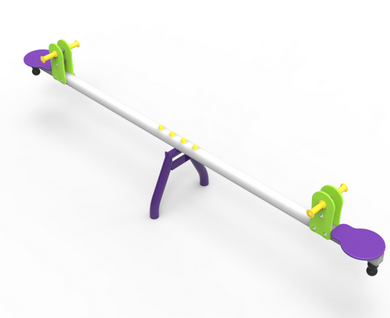 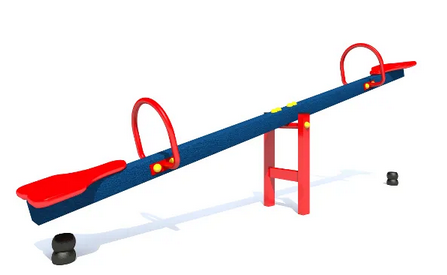 Wizualizacja nr 12) Urządzenie zabawowe- równoważnia:- elementy nośne wykonane z drewna rdzeniowego, zaimpregnowanego,- elementy mocowań, drabinki oraz poręcze stalowe, malowane proszkowo,- liny wykonane z lin polipropylenowych z wewnętrznym splotem stalowym, - po bokach poręcze, dolna część równoważni olinowana,- wymiary min. 200 cm x 70 cm, - montaż urządzenia siłowni zewnętrznej odbywać się będzie zgodnie z obowiązującymi przepisami i zaleceniami producenta, z takim zastrzeżeniem, że fundamenty muszą być stabilne i bezpieczne oraz posadowione zgodnie z obowiązującą normą ze wskazaniem, że fundament betonowy należy zasypać ziemią,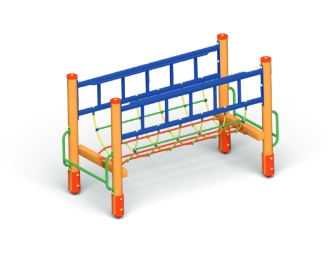 Wizualizacja nr2